1. Усваја се стандард квалификације "Струковни инжењер контроле летења", који је одштампан у Прилогу 1. овог решења и чини његов саставни део.2. Ово решење објавити у "Службеном гласнику Републике Србије - Просветном гласнику".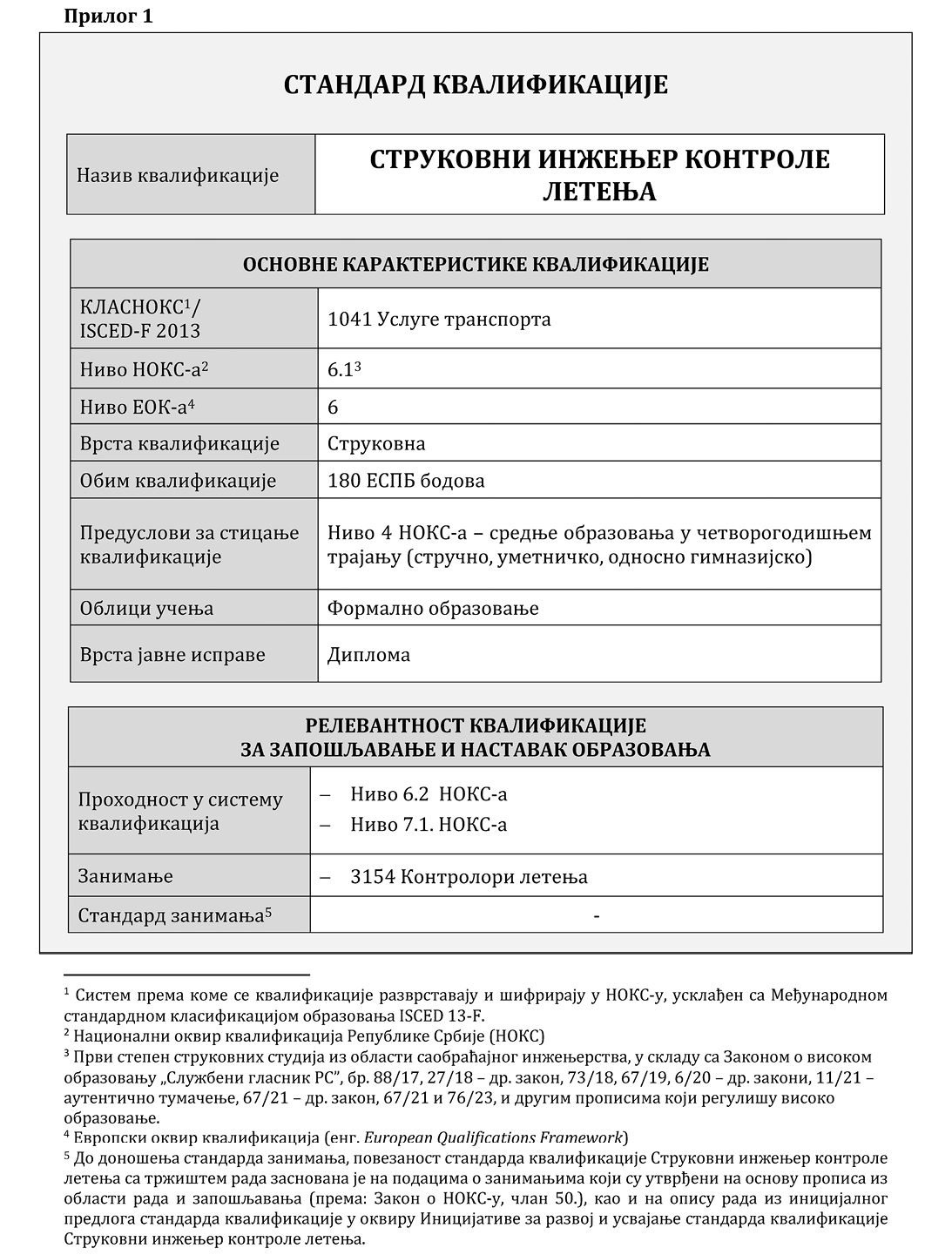 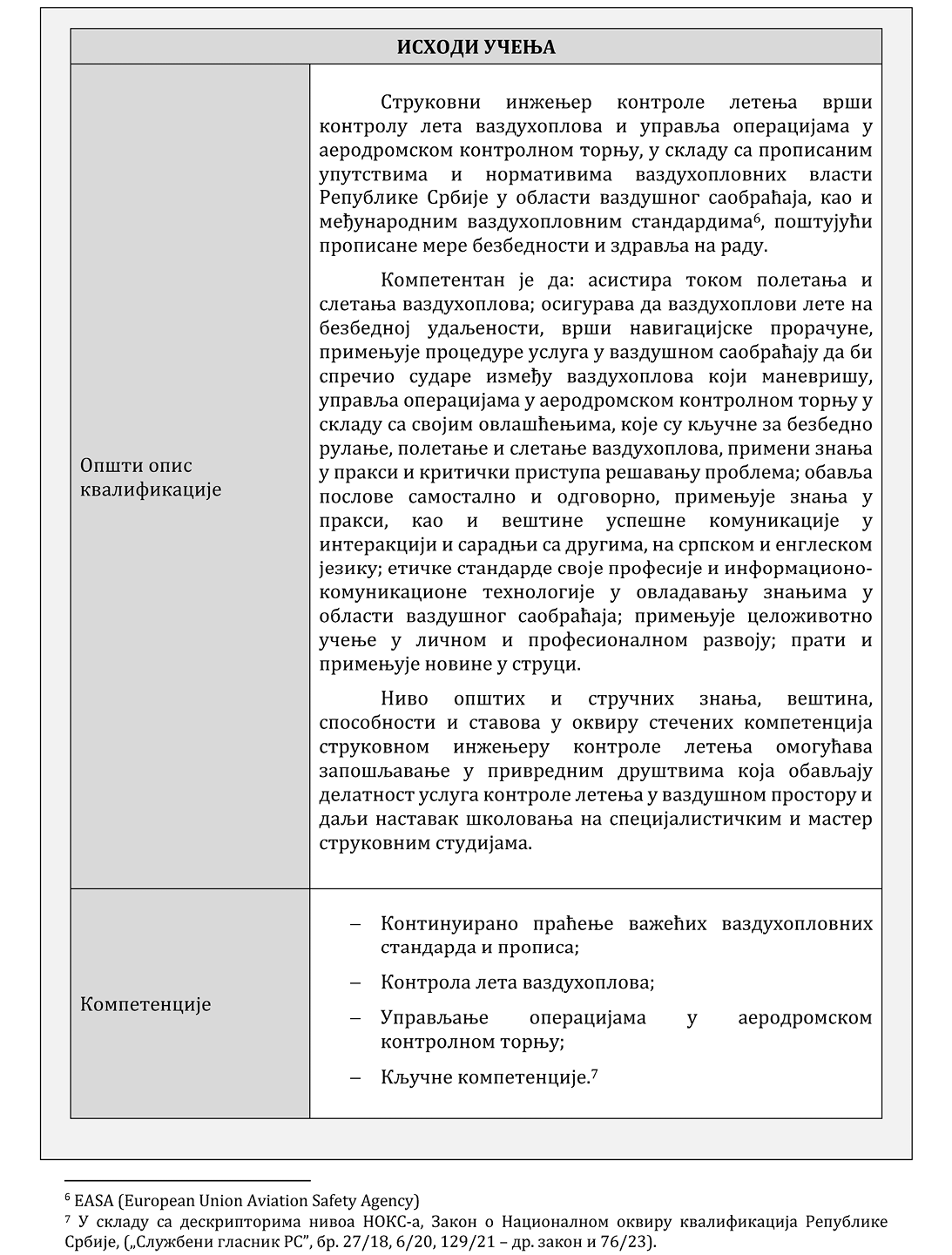 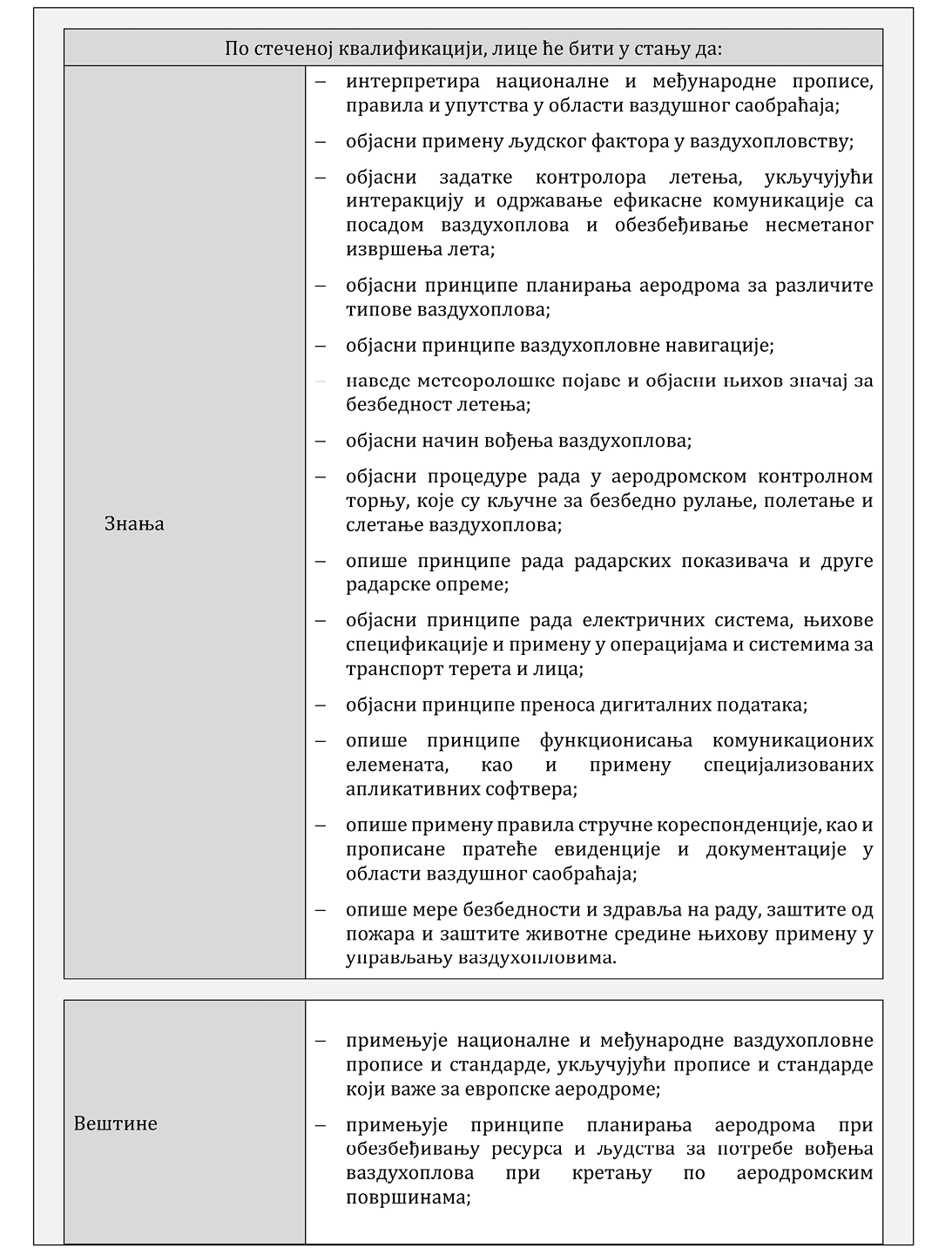 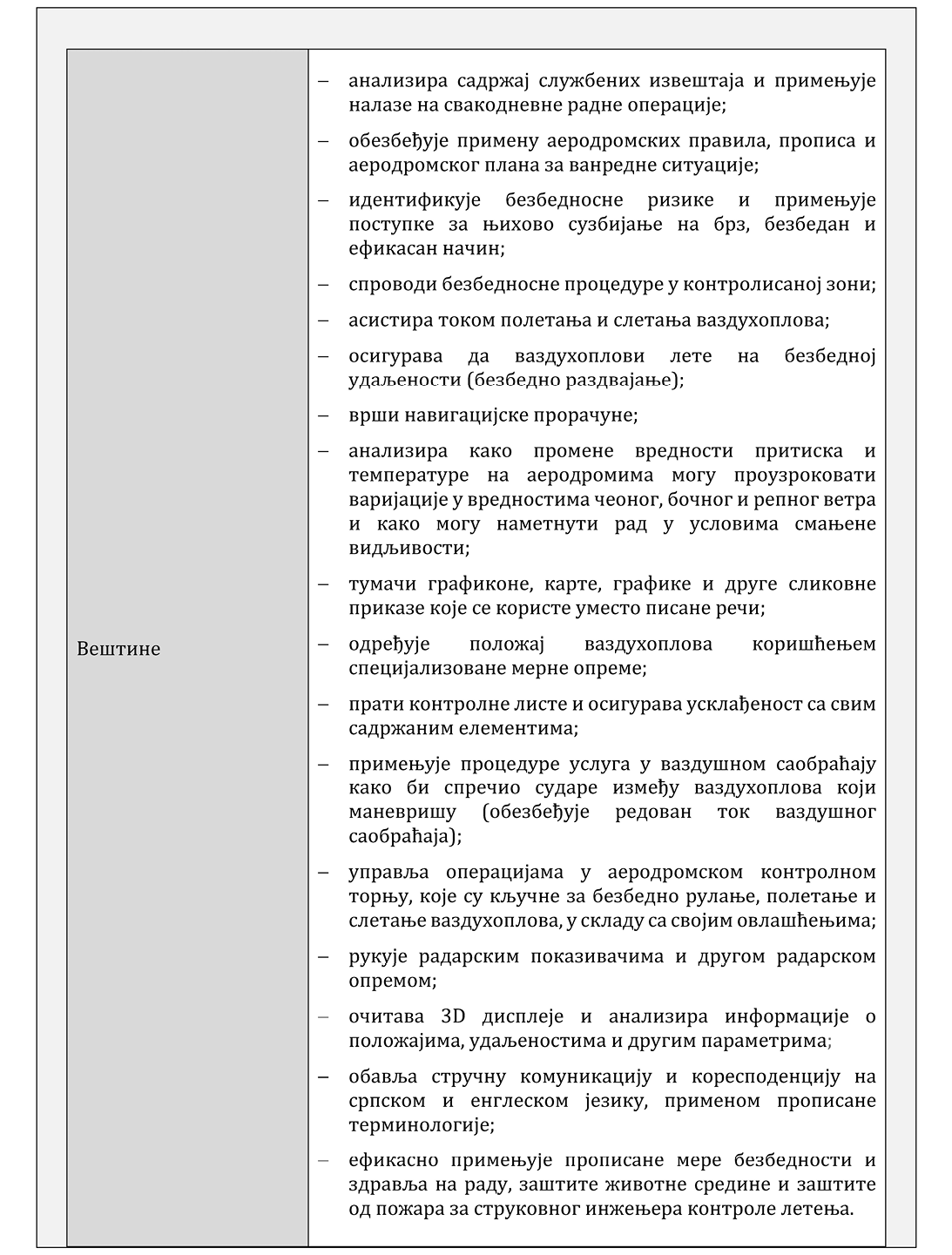 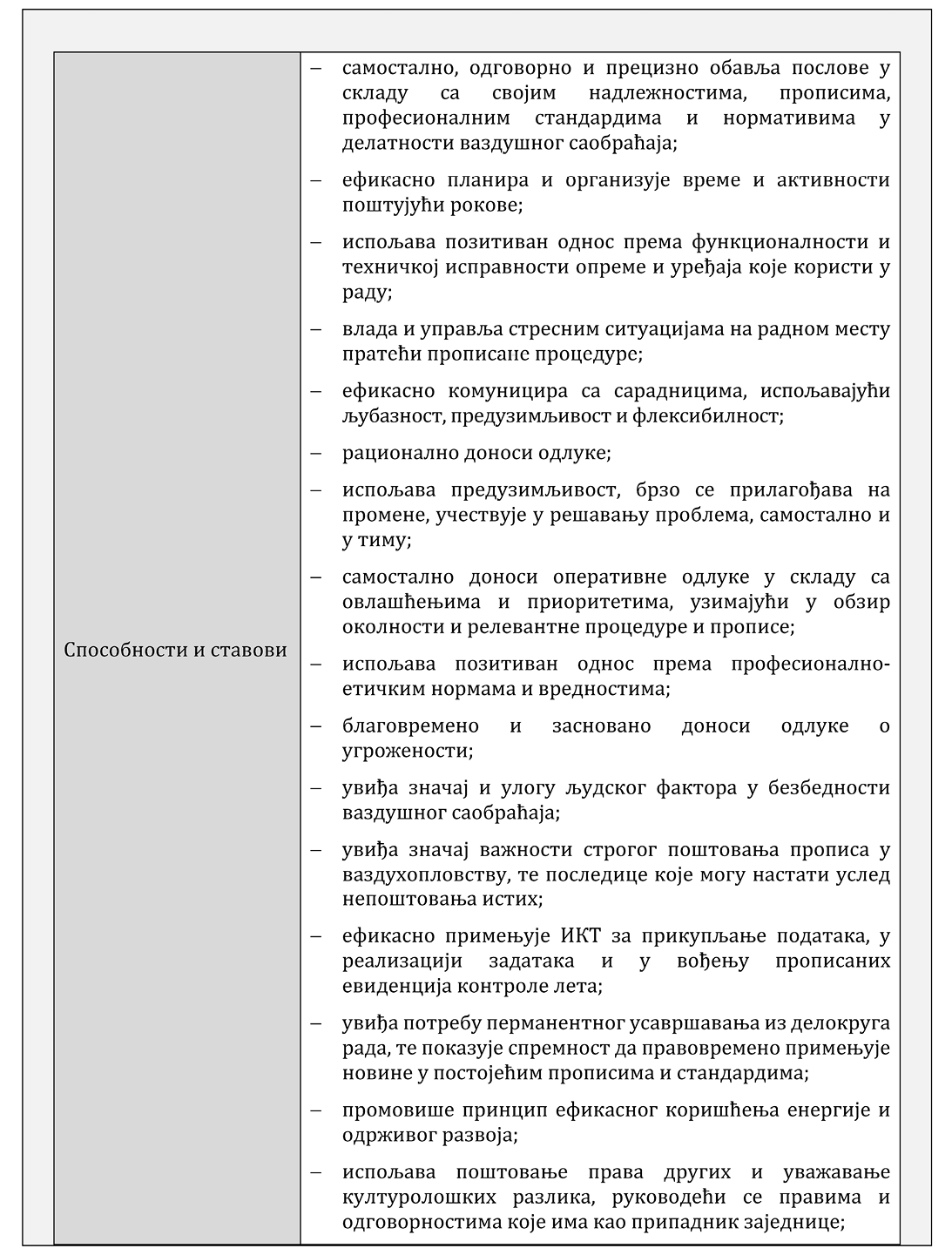 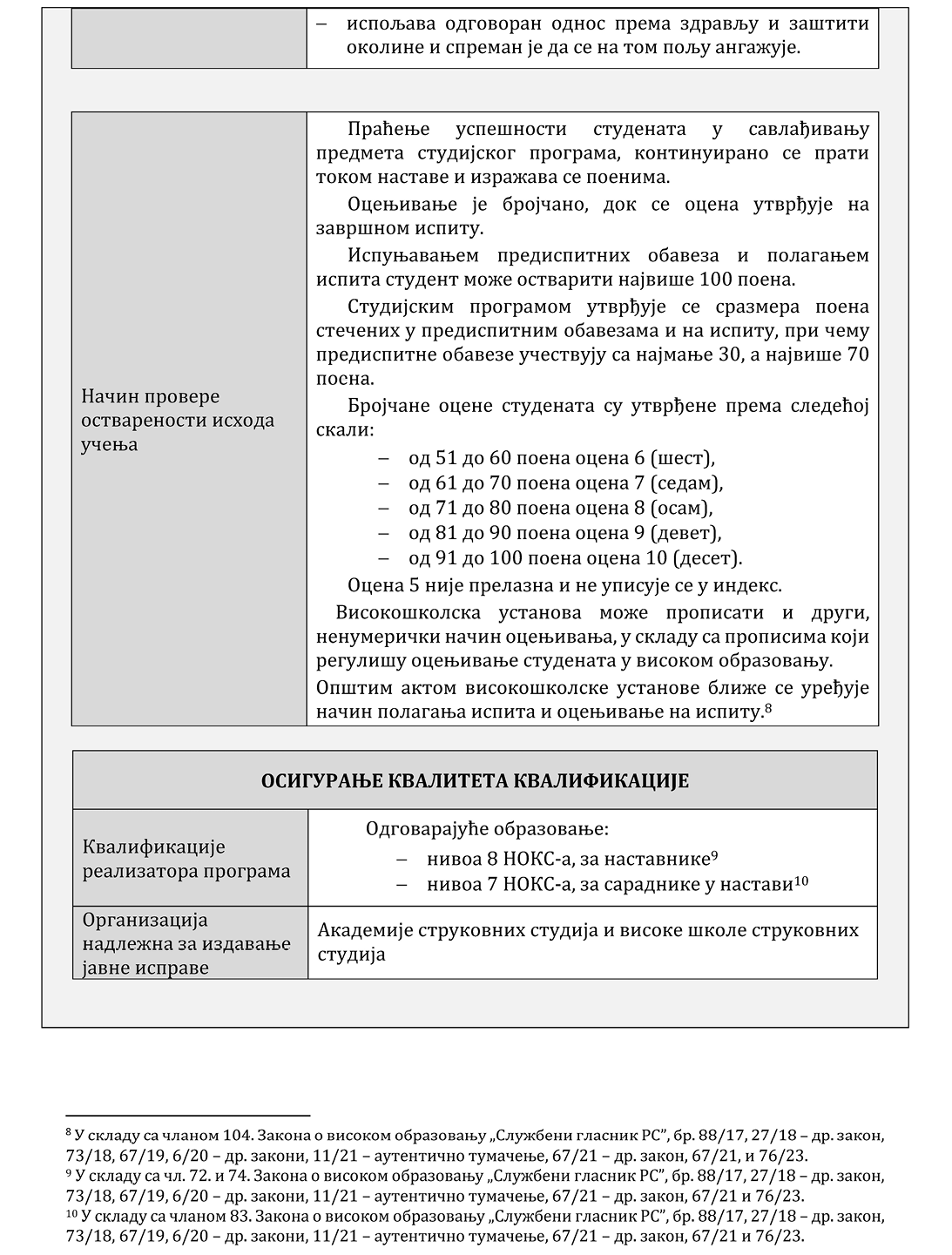 .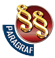 РЕШЕЊЕО УСВАЈАЊУ СТАНДАРДА КВАЛИФИКАЦИЈЕ "СТРУКОВНИ ИНЖЕЊЕР КОНТРОЛЕ ЛЕТЕЊА"("Сл. гласник РС - Просветни гласник", бр. 15/2023)